ИНФОРМАЦИЯо работе Координационного совета представительных органов местного самоуправления муниципальных образований Ханты-Мансийского автономного округа – Югры и Думы Ханты-Мансийского автономного округа – Югры пятого созыва за 2015 год и истекший период 2016 годаПри Думе автономного округа с 1998 года работает постоянно действующий совещательный орган - Координационный совет представительных органов местного самоуправления муниципальных образований Ханты-Мансийского автономного округа – Югры и Думы Ханты-Мансийского автономного округа – Югры (далее также – Координационный совет, Совет).Совет создан для координации деятельности представительных органов местного самоуправления округа по важнейшим вопросам местного самоуправления, укрепления взаимодействия с Думой Ханты-Мансийского автономного округа – Югры и совершенствования нормотворческого процесса в сфере местного самоуправления.В состав Координационного совета входят делегированные депутаты представительных органов местного самоуправления и депутаты Думы автономного округа. В состав Координационного совета от Думы автономного округа                по должности входят Председатель Думы автономного округа и один                    из его заместителей, определяемый Председателем Думы автономного округа. От Кондинского района в состав Координационного совета входят:- председатель Думы Кондинского района А.А. Тагильцев (в 2015 году в состав Совета входил глава Кондинского района, исполняющий полномочия председателя Думы Кондинского района А.Н. Поздеев);- председатель Совета депутатов городского поселения Междуреченский А.А.Давыдов.Координационный совет осуществляет свою деятельность                             в соответствии с Положением о Координационном совете представительных органов местного самоуправления Ханты-Мансийского автономного округа - Югры и Думы Ханты-Мансийского автономного округа – Югры пятого созыва, утвержденным Постановлением Думы автономного округа 29 апреля 2011 года № 81. Возглавляет совет Председатель Думы Ханты - Мансийского автономного округа - Югры – Борис Сергеевич Хохряков.Основной формой работы Координационного совета является заседания. Заседания Координационного совета и его Президиума проводятся в соответствии с перспективным планом работы, утверждаемым Координационным советом на очередной год. На заседания Координационного совета и его Президиума могут приглашаться депутаты Думы Ханты-Мансийского автономного округа – Югры, представители Губернатора Ханты-Мансийского автономного округа – Югры, органов исполнительной власти автономного округа, органов местного самоуправления муниципальных образований автономного округа, прокуратуры автономного округа, общественных объединений, средств массовой информации, иные лица.В соответствии с планом работы Координационного совета в 2015 году проведено 4 заседания, в 2016 году на отчетную дату проведено                       1 заседание:- март 2015 года в г. Радужный;- июнь 2015 года в Ханты-Мансийском районе;- сентябрь 2015 года в Советском районе;- ноябрь 2015 года в г. Пыть-Ях;- март 2016 года в гп. Березово;Также планируется в 2016 году заседания в июне в г. Сургуте                        и в ноябре в г. Ханты-Мансийске. Нумерация заседаний сквозная в течении всего пятого созыва Думы автономного округа, поэтому 2015 год открылся 16-ым по счету заседанием Координационного совета.Шестнадцатое заседание Координационного совета состоялось                 12 марта 2015 года в городе Радужный. В первой половине дня участники заседания посетили городские учреждения культуры и образования: детскую художественную школу и спортивный комплекс, а также завод электрооборудования "Алмаз". Затем состоялось пленарное заседание, перед началом которого в торжественной обстановке Председатель Думы, председатель Координационного совета Б.С. Хохряков вручил подарки, подготовленные местным отделением Всероссийской партии "Единая Россия" и государственные юбилейные медали "70 лет победы в Великой отечественной войне 1941-1945 годов" ветеранам войны и труженикам тыла, а также Благодарственные письма Председателя Думы заслуженным жителям города Радужного.На пленарном заседании выступили представители Правительства автономного округа и Аппарата Губернатора Ханты-Мансийского автономного округа – Югры: Верховский И.А. – директор Департамента внешних связей, Ермакова Н.В. – заместитель начальника Управления регистрации нормативных актов "О возможности Создания единого сайта            в сети "Интернет (как средства массовой информации) для опубликования муниципальных правовых актов, обсуждения их проектов по вопросам местного значения, доведения до сведения жителей официальной информации, а также возможности внесения в качестве законодательной инициативы соответствующего закона", также с информацией выступили Цыбулько Н.Е.- глава города Нефтеюганска и Лавров С.О. – начальник юридического отдела Думы города Радужный.О проблемах и перспективах развития Счетной палаты города Радужного рассказала Наливайкина Т.М.Ковешникова Л. Н. – директор Департамента образования                                 и молодежной политики автономного округа "О создании органами местного самоуправления Ханты-Мансийского автономного округа – Югры условий для получения дополнительного образования на базе школы,                                     в муниципальном творческом центре, в негосударственной организации",             по данному вопросу выступил Климин В.А. – заместитель председателя Думы города Югорска.Дурова О.Г.- заместитель председателя Думы Нижневартовского района и Ковалевский О.Л. - заместитель председателя Думы города Пыть-Яха осветили вопрос подготовки мероприятий по празднованию 70-летия Победы в Великой Отечественной войне 1941-1945 годов.На заседании утвержден план работы Координационного совета                  на 2015 год, который сформирован из предложений, поступивших от членов Совета, представил его Сальников А.И. – заместитель председателя Думы автономного округа, заместитель председателя Координационного совета.Традиционно, завершала заседание информация "Об основных изменениях в федеральном и окружном законодательстве в сфере местного самоуправления", которую представил начальник Государственно-правового управления аппарата Думы автономного округа Дмитриев К.А.Семнадцатое заседание Координационного совета состоялось,                    в Ханты-Мансийском районе 30 июня – 1 июля 2015 года. В рамках заседания 30 июня организован "круглый стол" на тему "Об организации здравоохранения в муниципальных образованиях Ханты-Мансийского автономного округа – Югры". Обсуждались различные вопросы                           от реализации окружных законов, до строительства ФАПов по программе "Сотрудничество" и открытия кабинетов врачей общей практики на первых этажах новых жилых зданий. От Департамента здравоохранения Югры                  с информацией по данным вопросам выступил Владимиров А.В. – заместитель директора Департамента, он исчерпывающе ответил                          на поставленные вопросы. Содокладчиками выступили Поздеев А.Н. – глава Кондинского района и Ерышев Р.Н. – заместитель председателя Думы Ханты-Мансийского района. В этот же день участники совещания посетили с.п. Луговской Ханты-Мансийского района. Несмотря на проливной дождь, делегация осмотрела больницу, где были вручены Благодарственные письма по случаю дня медицинского работника. Затем состоялся митинг                            и возложением цветов на алее славы поселка Луговской в честь 70-летия Победы в Великой Отечественной войне 1941-1945 годов.1 июля в КТЦ "Югра-Классик" прошло пленарное заседание Совета. Повестка дня составлялась в соответствии с планом работы Совета на 2015 год, и включала разноплановые вопросы:О практике прокурорского надзора за законностью правовых актов органов местного самоуправления муниципальных образований Ханты-Мансийского автономного округа – Югры.О ходе реализации государственной программы Ханты-Мансийского автономного округа – Югры "Развитие физической культуры и спорта                    в Ханты-Мансийском автономном округе – Югре на 2014–2020 годы"                    и муниципальной программы "Развитие спорта и туризма на территории Ханты-Мансийского района на 2014–2017 годы".О создании органами местного самоуправления муниципальных образований Ханты-Мансийского автономного округа – Югры условий              для занятий адаптивной физической культурой и спортом.О развитии этнографического туризма в Ханты-Мансийском автономном округе – Югре.О реализации муниципальной модели продвижения туристического потенциала Сургутского района.О реализации Закона Ханты-Мансийского автономного округа – Югры от 29 июня 2006 года № 64-оз "О сохранении, использовании, популяризации и государственной охране объектов культурного наследия в Ханты-Мансийском автономном округе – Югре"О формах государственной поддержки органов местного самоуправления муниципальных образований Ханты-Мансийского автономного округа – Югры по вопросам организации библиотечного обслуживания в 2015 году и плановом периоде на 2016 и 2017 годы, а также о проведении мероприятий в рамках Года литературы в Российской Федерации.О краеведческой деятельности муниципальной публичной библиотеки: об эффективных формах и методах накопления и распространения краеведческих знаний.О реализации мероприятий по развитию системы библиотечно-информационного обслуживания населения муниципальных образований Ханты-Мансийского автономного округа – Югры.О создании условий для организации приема, переработки и упаковки сельскохозяйственной продукции в "шаговой доступности" от фермерских             и крестьянских хозяйств.Об исполнении решений Координационного совета представительных органов местного самоуправления муниципальных образований Ханты-Мансийского автономного округа – Югры и Думы Ханты-Мансийского автономного округа – Югры пятого созыва.Об основных изменениях в федеральном законодательстве                            и законодательстве Ханты-Мансийского автономного округа – Югры в сфере местного самоуправления.Восемнадцатое заседание Координационного совета состоялось                10-11 ноября в Советском районе. 11 ноября на пленарном заседании кроме запланированных вопросов в повестку дня включен вопрос о реализациях программ по переселению граждан из ветхого, аварийного и фенольного жилья. Рассматривались вопросы экологической безопасности, развития рыбной отрасли. Блок вопросов, включающий проблемы развития гражданского общества, развития социальной рекламы, практику работы муниципального образования Излучинск Нижневартовского района                      по реализации благотворительной акции "Душевное богатство". 10 ноября традиционно состоялось посещение объектов социальной, промышленной и культурной инфраструктуры Советского района. Участники заседания посетили завод ЖБК в городском поселении Советский, который скоро пустят в эксплуатацию. Также побывали                       в городском поселении Малиновский на лесопильном заводе, где осмотрели уникальную котельную, посетили детский спортивно-оздоровительный лагерь "Окуневские зори". Завершился рабочий день участием делегации              в детском хоккейном турнире между командами города Югорска                             и Советского района, проходившем в новом Ледовом дворце в Советском. Председатель Думы Югры Б.С. Хохряков, заместитель Председателя Думы А.И. Сальников и глава Советского района С.В Удинцев вручили юным хоккеистам памятные медали, а команде победителю из города Югорска победный кубок.Девятнадцатое заседание Координационного совета                                   под председательством Хохрякова Б.С. состоялось 1-2 февраля 2016 года               в городе Пыть-Яхе. Участники заседания работали два дня: первого февраля прошел круглый стол на тему: "О реализации органами местного самоуправления муниципальных образований Ханты-Мансийского автономного округа – Югры полномочий по вопросу местного значения "Оказание поддержки гражданам и их объединениям, участвующим в охране общественного порядка, создание условий для деятельности народных дружин", а также о практических аспектах участия граждан в охране общественного порядка в муниципальных образований Ханты-Мансийского автономного округа – Югры". Второго февраля на пленарном заседании обсуждались различные проблемы в сфере жилищной политики: переселения из ветхого и аварийного жилья, улучшение жилищных условий, вопросы капитального ремонта многоквартирных домов. Также вопросы прокурорского надзора за законностью правовых актов местного самоуправления, контрольные информации о выполнении решений Совета            и другие. В работе заседания приняли участие прокурор Ханты-Мансийского автономного округа, представители Правительства автономного округа, члены Координационного совета. Глава города Пыть-Яха и глава администрации города показали участникам заседания город: социально значимые объекты (детские сады              и школы, побывали в городской больнице) и строящиеся жилищные комплексы, которые возводятся в рамках государственной программы                по расселению граждан из непригодных для проживания домов.15-16 марта 2016 года в пгт. Березово состоялось двадцатое заседание Совета. На пленарном заседании 15 марта обсуждались вопросы: развития транспортной системы автономного округа, предложения по изменению оказания поддержки коренным малочисленным народам Севера, развитие туризма в Березовском районе. Члены Совета рассмотрели, и утвердили план работы Совета на 2016 год, который представил заместитель Председателя Думы, заместитель председателя Координационного совета. Также                          в заседании приняли участие депутат окружной Думы Алексеева Надежда Геннадьевна, и содокладчиком по вопросу поддержки коренных малочисленных народов Севера выступил Айпин Еремей Данилович – председатель Ассамблеи представителей коренных малочисленных народов Севера Думы автономного округа.16 марта делегация познакомилась с инфраструктурой пгт. Березово, побывали в начальной школе, которой уже больше ста лет, в краеведческом музее, в этнографическо-туристическом комплексе "Сорни сей", музее                 под открытым небом "Скважина №1", в церкви Рождества Пресвятой Богородицы".По всем обсуждаемым вопросам повестки дня принимались решения, имеющие рекомендательный характер. По результатам заседаний решения Координационного совета Ханты – Мансийского автономного округа - Югры направлялись в органы местного самоуправления для исполнения.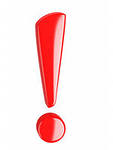      Исполнение решений Координационного советаПо результатам работы шестнадцатого заседания Совета было дано              6 рекомендаций органам местного самоуправления, 5 их которых приняты           к сведению.По пункту 4 Решения «О создании органами местного самоуправления Ханты-Мансийского автономного округа - Югры условий для получения дополнительного образования на базе школы, в муниципальном творческом центре, в негосударственной образовательной организации» - Администрацией Кондинского района разработан и проведен цикл мероприятий, направленных на развитие научно-технического творчества обучающихся, формирования инженерного мышления и инженерной культуры, и включен в план мероприятий управления образования администрации Кондинского района на 2015 год, утвержденный приказом          от 22.01.2015 № 22. Проведены мероприятия: научно-исследовательская конференция «Шаг в будущее», выставки технического творчества школьников, конкурс исследовательских проектов «Юный изобретатель», проведение районных соревнований по авиамодельному спорту и участие в соревнованиях                    по авиамодельному спорту-различных уровней, участие в ежегодной окружной выставке «Юные техники - будущее инновационной России».По итогам проведения мероприятий проведен анализ эффективности проведения, активности участия учреждений в мероприятии. Ежегодно                  в учреждениях дополнительного образования проводится мониторинг развития системы дополнительного образования по направлениям, мероприятия по привлечению детей и подростков в объединения технической и научно-технической направленности, укрепление материально-технической базы. Количество детей, посещающих объединения технической направленности ежегодно увеличивается.За период с 2014-2015гг. учреждениями образования приобретены лего-конструкторы, наборы для моделирования и робототехники, оборудование для авиа-и судомоделирования.По результатам работы семнадцатого заседания Совета:Думой Кондинского районаПриведен в соответствие Федеральным законам от 31.12.2014 № 499-ФЗ «О внесении изменений в Земельный кодекс Российской Федерации                      и отдельные законодательные акты Российской Федерации», от 29.12.2014 года № 458-ФЗ «О внесении изменений в Федеральный закон «Об отходах производства и потребления», отдельные законодательные акты Российской Федерации и признании утратившими силу отдельных законодательных актов (положений законодательных актов) Российской Федерации» Устав Кондинского района. Администрацией Кондинского районаВсе уставы городских и сельских поселений Кондинского района приведены в соответствие Федеральным законам от 29 декабря 2014 года            № 458-ФЗ «О внесении изменений в Федеральный закон «Об отходах производства и потребления», отдельные законодательные акты Российской Федерации и признании утратившими силу отдельных законодательных актов (положений законодательных актов) Российской Федерации»                   и от 31 декабря 2014 года № 449-ФЗ «О внесении изменений в Земельный кодекс Российской Федерации и отдельные законодательные акты Российской Федерации».Предусмотрены меры поддержки проектов в сфере туризма в том числе и этнографического туризма в рамках реализации муниципальной программы «Развитие малого и среднего предпринимательства в Кондинском районе             на 2014-2016 годы и на период до 2020 годы». В 2015 году предусмотрена поддержка в размере 286 000 рублей на приобретение основных средств            для строительства базы отдыха «Леушинка» и организации на базе отдыха «Леушинка» отдыха жителей муниципального образования, а также активного отдыха для иногородних туристов.Активизирована работа по исполнению плана мероприятий Стратегии развития туризма в Российской Федерации на период до 2020 года, утвержденная распоряжением Правительства Российской Федерации                       от 11 ноября 2014 года № 2246-р. В частности: ведется мониторинг реализации Стратегии развития в Кондинском районе; поддержка субъектов малого и среднего предпринимательства, осуществляющих деятельность               в области туризма в рамках реализации муниципальной программы «Развитие малого и среднего предпринимательства в Кондинском районе          на 2014-2016 годы и на период до 2020 годы»; проведение совещаний, семинаров, форумов по основным вопросам развития туризма,                           а именно, проведено окружное совещание «Развитие экологического, активного туризма на туристических базах муниципальных образований Ханты-Мансийского автономного округа – Югры» на базе отдыха «Леушинка» в Кондинском районе; реализация мероприятий по развитию делового и событийного туризма. Проведены мероприятия: I Фестиваль туризма в Кондинском районе «Край чистых рос», районный конкурс  «Лучшая выставочная экспозиция о туризме в муниципальных образованиях Кондинского района», районный конкурс детского творчества «Приезжайте      к нам в район!», муниципальный этап окружного конкурса «Лучший по профессии в индустрии туризма»; работа по созданию сайта                             для реализации запуска туристско-информационного центра. Проведена работа по формированию перечня баз отдыха, расположенных на территории муниципального образования Кондинский район, в который вошли 14 баз отдыха. Начаты работы о присвоении статуса достопримечательного места               и внесения в единый государственный реестр объектов культурного наследия (памятников истории и культуры) городища «Высокая гора» в районе сп.Половинка. В дальнейшем работы будут продолжены в соответствии                     с планом работы управления культуры и молодёжной политики и службы государственной охраны объектов культурного наследия Ханты – Мансийского автономного округа – Югры. На территории сельского поселения Болчары выявлен один объект культурного наследия-«Братская могила борцов, погибших за установление Советской власти на Обь-Иртышском Севере» (решение исполнительного комитета от 21.11.1977 г.          № 477 «О вновь выявленных памятниках истории культуры местного значения», постановлением администрации сп. Болчары от 16.10.2015 г. №106 объекту присвоен адрес: с. Болчары, ул. Гагарина, 5Б.Осуществляется поддержка сельскохозяйственных товаропроизводителей Кондинского района в рамках программы «Развитие агропромышленного комплекса и рынков сельскохозяйственной продукции, сырья и продовольствия в Ханты-Мансийском автономном округе-Югре».         На территории Кондинского района производством сельскохозяйственной продукции занимается 25 крестьянских (фермерских) хозяйств. В целях организации приема, переработки и упаковки сельскохозяйственной продукции в «шаговой доступности» от крестьянских и фермерских хозяйств данные КФХ могут сдать продукцию на переработку в СПК Юконда                  (п. Кондинское,) КФХ Чурилович Ф.В. (п.Лиственичный). В целях ознакомления населения с достижениями в сфере агропромышленного комплекса информация о сельскохозяйственном производстве в Кондинском районе размещена на официальном сайте органов местного самоуправления, а также периодически выходят трансляции по телерадиокомпании «Конда». На основании Соглашения о сотрудничестве между администрациями Кондинского района и города Урай проводятся межмуниципальные ярмарки                            с участием сельскохозяйственных товаропроизводителей Кондинского района и города Урай. На основании Постановления Правительства Ханты-Мансийского АО - Югры от 9 октября 2013 г. № 420-п "О государственной программе Ханты-Мансийского автономного округа - Югры "Развитие агропромышленного комплекса и рынков сельскохозяйственной продукции, сырья и продовольствия в Ханты-Мансийском автономном округе - Югре              в 2014 - 2020 годах" в муниципальных образованиях проводятся выставки ярмарки «Ежегодный день урожая Ханты-Мансийского автономного округа - Югры», мероприятие направленно на создание условий для расширения рынков сбыта сельскохозяйственной продукции, произведенной сельскохозяйственными товаропроизводителями. Дополнительно оказывается содействие в организации нестационарных торговых точек                                    по реализации продукции местных сельскохозяйственных товаропроизводителей.По результатам работы восемнадцатого заседания Совета были вынесены следующие рекомендации, и представлена информация                         об их выполнении:Рекомендовать органам местного самоуправления предусмотреть                    в муниципальных правовых актах:1) Порядок (принцип) принятия решений о приобретении жилых помещений на территории населенных пунктов (поселений), входящих                      в административный состав муниципального районаАдминистрация Кондинского районаВ программе «Обеспечение доступным и комфортным жильем жителей Кондинского района на 2014-2016 годы и на период до 2020 года», утвержденной постановлением администрации Кондинского района                    от 20 января 2014 года № 100 «О муниципальной программе «Обеспечение доступным и комфортным жильем жителей Кондинского района на 2014-2016 годы и на период до 2020 года» предусмотрен порядок приобретения жилых помещений.Администрация городского поселения МеждуреченскийПорядок (принцип) принятия решений о приобретении жилых помещений на территории городского поселения Междуреченский предусмотрены решением Совета депутатов городского поселения Междуреченский от 05.09.2013 №314 «Об утверждении Положения                      о порядке управления и распоряжения муниципальной собственностью городского поселения Междуреченский».2) Порядок формирования реестра жилых домов, жилые помещения которых признаны непригодными для проживания и/или жилых домов, признанных аварийнымиАдминистрация Кондинского районаПостановлением администрации Кондинского района от 25 апреля 2014 года № 804 «Об утверждении Порядка (методики) формирования                  и ведения сводного реестра жилых домов, признанных непригодными                для проживания и многоквартирного дома аварийным и подлежащим сносу» разработан порядок (методика) формирования и ведения сводного реестра жилых домов, признанных непригодными для проживания                                      и многоквартирного дома аварийным и подлежащим сносу.Администрация городского поселения МеждуреченскийВ соответствии с соглашением от 21.12.2015 № 4/2016-2018/                        о передаче осуществления части полномочий органов местного самоуправления городское поселение Междуреченский органам местного самоуправления муниципального образования Кондинский район полномочия, установленные пунктом 6 части 14 Федерального закона                     от 06.10.2003 № 131-Ф3 «Об общих принципах организации местного самоуправления в российской Федерации», в части признания жилых помещений непригодными для проживания и многоквартирного дома аварийным и подлежащим сносу или реконструкции и организации строительства муниципального жилищного фонда, создание условий                  для жилищного строительства (за исключением осуществления муниципального жилищного контроля, определения очередности сноса               и строительства жилья, актов выбора земельных участков) переданы                    на уровень Кондинского района. Постановлением администрации Кондинского района от 25.04.2014 № 804 «Об утверждении Порядка (методики) формирования и ведения сводного реестра жилых домов, признанных непригодными для проживания и многоквартирного дома аварийным и подлежащим сносу» разработан Порядок (методика) формирования и ведения сводного реестра жилых домов, признанных непригодными для проживания и многоквартирного дома аварийным                    и подлежащим сносу. В своей работе муниципальное учреждение «Жилищный центр» руководствуется этим порядком.Администрация сельского поселения МулымьяВедется работа по разработке Порядка.3) Порядок предоставления и передачи жилых помещений поселениям, входящим в административный состав муниципального района, для дальнейшего их предоставления гражданамАдминистрация Кондинского районаРешением Думы Кондинского района от 28 января 2015 года № 524             «О порядке управления и распоряжения муниципальным имуществом Кондинского района» предусмотрен порядок передачи помещений.4) Порядок утверждения реестра жилых домов, жилые помещения которых признаны непригодными для проживания и/или жилых домов, признанных аварийными, с указанием планируемых сроков расселенияАдминистрация Кондинского районаПостановлением администрации Кондинского района от 23 ноября 2015 года № 1518 «Об очередности расселения граждан из жилых помещений, признанных в установленном порядке непригодным                        для проживания, в разрезе поселений» указаны сроки расселения.Администрация городского поселения МеждуреченскийПостановлением администрации Кондинского района от 23.11.2015           № 1518 «Об очередности расселения граждан из жилых помещений, признанных в установленном порядке непригодными для проживания,                    в разрезе поселений» установлены планируемые сроки расселения.Администрация сельского поселения ШугурВедется работа по разработке проектов данных ПорядковАдминистрация сельского поселения ЛеушиВедется работа по разработке проектов данных ПорядковРекомендовать исполнительным органам местного самоуправления муниципальных образований повысить эффективность муниципального земельного контроля, направленного на сокращение  мест несанкционированного размещения отходовАдминистрация Кондинского районаКомитетом по управлению муниципальным имуществом администрации Кондинского района в 2015 году муниципальный земельный контроль осуществлялся на территории городского поселения Междуреченский и городского поселения Мортка. В соответствии                          с заключенными соглашениями между администрацией Кондинского района и городскими и сельскими поселениями Кондинского района о передаче части полномочий, в 2016 году муниципальный земельный контроль будет осуществляться на территории городского поселения Междуреченский. городского поселения Мортка, городского поселения Луговой.Необходимо отметить, что на территории городских поселений Междуреченский и Мортка функционируют полигоны твердых бытовых отходов, документы по отводу земельных участков под которые оформлены             в соответствии с земельным законодательством. Места несанкционированных размещений отходов на территории городских поселений Междуреченский и Мортка отсутствуют.Муниципальный земельный контроль осуществляется в соответствии           с утвержденным планом графиком проверок юридических лиц. индивидуальных предпринимателей и физических лиц. Планы-графики проведения проверок на 2016 год согласованы с органами прокуратуры                    и утверждены в установленном порядке.На 2016 год проверки юридических лиц и индивидуальных предпринимателей, использующих земельные участки для размещения несанкционированных свалок, не запланированы.Внеплановые проверки в рамках осуществления муниципального земельного контроля могут проводиться только при выявлении фактов, при    которых использование земельных участков угрожает жизни и здоровью людей, животных т.п.Также, в соответствии Федеральным законом от 26 декабря 2008 года    № 294-Ф «О защите прав юридических лиц и индивидуальных   предпринимателей при осуществлении государственного контроля (надзора) и муниципального контроля» 1 января 2016 года по 31 декабря 2018 года           не проводятся плановые проверки отношении юридических лиц, индивидуальных предпринимателей, отнесенных соответствии                               с положениями статьи 4 Федерального закона от 24 июля 2007 год № 209-ФЗ   «О развитии малого и среднего предпринимательства в Российской Федерации» к субъектам малого предпринимательства.Тем не менее, администрацией Кондинского района и администрациям городских и сельских поселений Кондинского района в 2015 году была начата работа по оформлению в установленном порядке документов                     на земельные участки для размещения полигонов ТБО в городском поселении Куминский, городском поселении Кондинское, сельском поселении Болчары. В 2016 году работы по оформлению документов будут продолжены.Администрация городского поселения МеждуреченскийМеста возможного несанкционированного размещения бытовых отходов и свалок на территории пгт.Междуреченский ежегодно обследуются и принимаются меры для их ликвидации.Администрация сельского поселения ЛеушиРешением Совета депутатов сельского поселения Леуши от 28 ноября 2014 года № 70 утверждено положение о муниципальном земельном контроле за использованием земель сельского поселения Леуши. Постановлением администрации сельского поселения Леуши от 10 июля 2015 года № 101 утвержден административный регламент «Осуществление муниципального жилищного контроля».Рекомендовать органам местного самоуправления:1) проработать вопросы селективного сбора на территориях муниципальных образований с информационной кампанией                          по раздельному сбору твердых коммунальных отходовАдминистрация городского поселения МеждуреченскийПроведение информационной компании по раздельному сбору твёрдых коммунальных отходов на территории пгт.Междуреченский запланировано           к проработке на 2016 год.Администрация сельского поселения ШугурНа территории сельского поселения Леуши действует Положение о порядке сбор и вывоза битовых отходов и мусора на территории сельского поселения Леуши утверждение решением Совета депутатов сельского поселения Леуши от 29 марта 2011 года № 10. Постановлением администрации от 11 января 2016 года № 1 утверждён Порядок селективного сбора отходов на территории сельского поселения Леуши. Рекомендовать органам местного самоуправления1) предусмотреть в программах муниципальных образований меры поддержки, направленные на развитие рыбохозяйственного комплекса         с их финансированием из средств бюджета соответствующего муниципального образованияАдминистрация Кондинского районаВ рамках муниципальной программы «Развитие агропромышленного комплекса и рынков сельскохозяйственной продукции, сырья                             и продовольствия в Кондинском районе на 2014-2016 годы и на период                до 2020 года» предусмотрена поддержка по повышению эффективности использования и развития потенциала рыбохозяйственного комплекса за счет окружного бюджета.2) обеспечить своевременное доведение средств государственной поддержки да организаций рыбной отрасли и эффективное целенаправленное их использование в рамках переданного отдельного государственного полномочияАдминистрация Кондинского районаДенежные средства доводятся до получателей субсидий ежемесячно согласно поданным документам для получения средств государственной поддержки.3) активизировать работу по реализации инвестиционных проектов в сфере рыбной отрасли с привлечением сторонних инвесторовАдминистрация Кондинского районаАдминистрацией Кондинского района проводится работа                           по повышению инвестиционной привлекательности Кондинского района. Для формирования систематизированной базы данных о приоритетных инвестиционных проектах Кондинского района, по которым предоставляются и планируются к предоставлению меры поддержки за счет средств окружного и местного бюджета разработано и утверждено постановление администрации Кондинского района от 21 мая 2015 года              № 575 «О Порядке формирования Реестра приоритетных инвестиционных проектов Кондинского района», в который также включен Порядок оценки инвестиционных проектов для включения в реестр приоритетных проектов. На официальном сайте органов местного самоуправления муниципального образования создан раздел «Инвестиционная деятельность», в котором находится актуальная информация о реализации инвестиционной деятельности и поддержке инвесторов. Данный раздел постоянно обновляется и дополнятся.Администрация городского поселения МеждуреченскийВ границах территории муниципального образования городское поселение Междуреченский водных биоресурсов для вылова рыбы, в объемах необходимых для ведения малого и среднего бизнеса, недостаточно. С целью перспективного развития рыбной отрасли предусмотрены и реализуются мероприятия по поддержке субъектов малого и среднего предпринимательстве городского поселения Междуреченский, в рамках муниципальных программ Кондинского района «Развитие малого и среднего предпринимательства в Кондинском районе на 2014-2016 годы и на период           до 2020 года». «Развитие агропромышленного комплекса и рынков   сельскохозяйственной продукции сырья и продовольствия в Кондинском районе на 2014-2016 годы и на период до 2020 года».4) обеспечить координацию действий органов местного самоуправления, центров занятости, организаций рыбной отрасли                 по реализации мероприятии, направленных на развитие малого                      и среднего предпринимательства в сфере рыбохозяйственного комплекса с целью снижения напряжённости на рынке трудаАдминистрация Кондинского районаВ рамках комплексного плана реализации Стратегии социально-экономического развития Кондинского района проводятся следующие мероприятия по стимулированию занятости и созданию новых рабочих мест: организация ярмарок вакансий и учебных рабочих мест. Осуществляется информационное взаимодействие по приоритетным направлениям стратегии социально-экономического развития и формам поддержки в рамках муниципальных программ с представителями «Центра занятости населения». Представители «Центра занятости населения» принимают участие                        в заседании совета по развитию предпринимательства.Администрация городского поселения МеждуреченскийВ целях снижения напряженности на рынке груда и реализации мероприятий, направленных на развитие малого и среднего предпринимательства городского поселения Междуреченский, в том числе            в рыбной отрасли, администрация поселения оказывает содействие и доводит информацию до заинтересованных лиц, о мероприятиях государственной Программы Ханты-Мансийского автономного округа - Югры «Содействие занятости населения в ХМАО-Югре на 2014-2020 годы», через средства массовой информации, а также в устных беседах с субъектами малого                  и среднего предпринимательства.5) организовать проведение разъяснительной работы среди хозяйствующих субъектов, осуществляющих добычу (вылов) водных биоресурсов и их переработку, о механизме получения мер государственной поддержки из бюджета автономного округа                               и муниципального образованияАдминистрация Кондинского районаИнформация о механизме получения мер государственной поддержки из бюджета автономного округа и муниципального образования своевременно доводится до предприятий и организаций осуществляющих добычу (вылов) водных биологических ресурсов и их переработку.Администрация городского поселения МеждуреченскийСубъектов малого и среднего предпринимательства, осуществляющих деятельность в сфере рыбохозяйственного комплекса на территории городского поселения не зарегистрировано. Информация, о действующих мерах поддержки в рамках государственных и муниципальных программ для желающих организовать свой бизнес или развиваться в данном направлении, размещается на сайте органов местного самоуправления Кондинского района, а также городского поселения Междуреченский.Администрация сельского поселения ШугурАдминистрацией поселения организовано проведение разъяснительной работы среди хозяйствующих субъектов, осуществляющих добычу (вылов) водных биоресурсов и их переработку, о механизме получения мер государственной поддержки из бюджета автономного округа                                     и муниципального образования.6) провести информационно-разъяснительную работу среди населения муниципальных образований в части доведения до граждан информации о возможности осуществления любительского и спортивного рыболовства в соответствии с Правилами рыболовства для Западно-Сибирского рыбохозяйственного бассейна, утвержденными приказом Росрыболовства от 22 октября 2014 № 402Администрация Кондинского районаИнформация о правилах рыболовства для Западно-Сибирского рыбохозяйственного бассейна была размещена на официальном сайте органов местного самоуправления, газете «Кондинский вестник», а также расставлены аншлаги об осуществлении рыболовства в Западно-Сибирском рыбохозяйственном бассейне в местах причалов пассажирских теплоходов. Администрация городского поселения МеждуреченскийВ целях информация населения о правилах рыболовства для Западно-Сибирского рыбохозяйственного бассейна, утвержденных приказом Росрыболовства от 22.10.2014 № 402, размещена на официальном сайте органов местного самоуправления городского поселения Междуреченский          в сети Интернет.Администрация сельского поселения шугурПроведена информационно-разъяснительная работа среди населения муниципального образования в части доведения до граждан информации              о возможности осуществления любительского и спортивного рыболовства             в соответствии с Правилами рыболовства для Западно-Сибирского рыбохозяйственного бассейна.7) оказывать содействие отделу Государственного контроля, надзора, охраны водных биоресурсов и среды их обитания по Ханты - Мансийскому автономному округу - Югре в части организации общественного контроля при прохождении нерестовой миграции сиговых и осетровых видов водных биологических ресурсов                            по магистральным рекам и их протокам на территории автономного округаАдминистрация городского поселения МеждуреченскийВ части организации общественного контроля администрация городского поселения Междуреченский готова оказывать содействие отделу Государственного контроля, надзора, охраны водных биоресурсов и среды     их обитания по ХМАО - Югре, в рамках исполняемых полномочий                         и действующего законодательства.Администрация сельского поселения МулымьяВ связи с дефицитом бюджета на 2016 год нет возможности предусмотреть меры поддержки, направленные на развитие рыбохозяйственного комплекса с финансированием из бюджета поселения.Администрация сельского поселения ЛеушиМероприятия по развитию рыбной отрасли на территории сельского поселения Леуши осуществляются на постоянной основе с учетом переданных и осуществляемых полномочий в данной сфере. Также администрацией поселения планируется провести мониторинг федеральных окружных и муниципальных программ в части поддержки, развития рыбохозяйственного комплекса на территории сельского поселения Леуши.Рекомендовать органам местного самоуправления муниципальных образований Ханты-Мансийского автономного округа - Югры активнее использовать межмуниципальное сотрудничество в сфере развития                     и формирования гражданского общества, привлекать к участию                     в мероприятиях представителей науки Ханты-Мансийского автономного округа - Югры, средства массовой информации и молодежьАдминистрация сельского поселения ЛеушиНа территории сельского поселения Леуши осуществляют свою деятельность общественные объединения. Напрямую взаимодействуют                     с ОМС в сферах социальной, социокультурной, духовной (религиозных), национальной т.д. При подведомственном учреждении МКУ КСК                          п. Ягодный, осуществляет свою разноплановую деятельность молодежный отряд. На постоянной основе в СМИ публикуются новости о жизни                      и деятельности жителей сельского поселения Леуши и о деятельности ОМС. Данные мероприятия проводятся и планируются на текущий и последующие годы учетом финансового обеспечения и запланированных бюджетных   средств администрацией сельского поселения Леуши.Рекомендовать органам местного самоуправления муниципальных образований Ханты-Мансийского автономного округа - Югры рассмотреть возможность внедрения положительного опыта работы общественного Совета города Урай в части контроля выполнения плана действий               по реализации Стратегии, в части проведения общественной экспертизы           по эффективности реализацииРекомендация принята к сведению. Рекомендации девятнадцатого и двадцатого решений Координационного совета находятся в работе. Решения Координационного совета и его Президиума подлежат обязательному размещению на официальном сайте Думы автономного округа. Материалы заседаний Координационного совета и его Президиума публикуются в сборнике "Местное самоуправление", выпускаемом Думой автономного округа, который рассылается в муниципальные образования автономного округа и иные заинтересованные органы и организации,                    и размещаются на официальном сайте Думы автономного округа.Информация подготовленаИнформация подготовленаУТВЕРЖДЕНОУТВЕРЖДЕНОРуководителем аппарата Думы Кондинского районаРуководителем аппарата Думы Кондинского районаПредседатель Думы Кондинского района, председатель Координационного советаПредседатель Думы Кондинского района, председатель Координационного советаО.И. КиргетА.А. Тагильцев28 апреля 2016 года28 апреля 2016 года«___» _____________ 2016 года«___» _____________ 2016 года